Załącznik nr 1_____________________ dnia ______________	 FORMULARZ OFERTYZAPYTANIE OFERTOWEw sprawie zakupu (zamówienia) wyłączonego spod stosowania przepisów ustawy - Prawo zamówień publicznychna wykonanie zakupu pn.:Zakup i dostawa rur z tworzyw sztucznych Ø 40 cm i Ø 60 cm do realizacji zadania inwestycyjnego pn. „Przebudowa i rozbudowa drogi powiatowej nr 1287B Trejgle - Białogorce - Ozierany Wielkie - Łosiniany – Rudaki”poniżej 130 000,00 złotych nettoNazwa i adres DOLINA KRYNKI Sp. z o. o.16-100 Sokółka, ul. Torowa 12tel. (085) 711-89-09, (085) 711-89-10fax (085) 711-22-29NIP 545-18-26-420, REGON 524464060			Strona internetowa:	 https://dolina-krynki.pl	e-mail:					 sekretariat@dolina-krynki.plNazwa przedmiotu zakupu Zakup i dostawa rur z tworzyw sztucznych Ø 40 cm i Ø 60 cm do realizacji zadania inwestycyjnego pn. „Przebudowa i rozbudowa drogi powiatowej nr 1287B Trejgle - Białogorce - Ozierany Wielkie - Łosiniany – Rudaki”Wymagania związane z wykonaniem: Termin realizacji zamówienia: do 30 dni kalendarzowych od podpisania umowyWymagania dotyczące wykonania przedmiotu zakupu (zamówienia) określa Zapytanie ofertowe oraz Projektowane postanowienia umowy.Płatność wynagrodzenia na rachunek bankowy Wykonawcy wskazany w fakturze mechanizmem podzielonej płatności w terminie i na zasadach określonych w Projektowanych postanowieniach umowy.Wykonawca składający podpisaną ofertę akceptuje zapisy Projektowanych postanowień umowy.Tryb postępowania: ZAPYTANIE OFERTOWE. Nazwa i adres WYKONAWCY _________________________________________________________________ (pełna nazwa/firma, adres)NIP/PESEL, _______________________________________________________KRS/CEiDG _______________________________________________________tel. _______________________ e-mail: ________________________________reprezentowany przez: ___________________________________________                                                               (imię, nazwisko, stanowisko/podstawa do reprezentacji)osoba do kontaktu: ________________________ tel. __________________                                                                    (imię, nazwisko,)	Oferuję wykonanie przedmiotu zakupu za:cenę netto*: __________________zł słownie netto: 	_____________________________________________złpodatek VAT* (……%): 	_______________zł słownie: _____________________________________________złcenę brutto*: 	______________________zł słownie brutto: _______________________________________zł*wpisać odpowiednio sumę wartości netto, wartości VAT i wartości brutto z wiersza „RAZEM)w tym: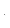 *zaokrąglić do dwóch miejsc po przecinku	Ponadto:Termin realizacji zakupu: _________________________________________________________________Warunki płatności: _____________________________________________________________________Okres gwarancji na przedmiot zamówienia licząc od dnia podpisania protokołu zdawczo-odbiorczego:____ ____________________________________________________________________________________	Oświadczam, że: zapoznałem się z opisem przedmiotu zakupu i nie wnoszę do niego zastrzeżeń, w razie wybrania mojej/naszej oferty zobowiązuję(my) się do realizacji zakupu na warunkach określonych w punkcie II i III, w miejscu i terminie określonym przez Zamawiającego,informacje i dokumenty zawarte w odrębnym i stosownie nazwanym załączniku pod nazwą: ____________________________________________________________________________________ stanowią tajemnicę przedsiębiorstwa w rozumieniu przepisów Ustawy z dnia 16 kwietnia 1993r. o zwalczaniu nieuczciwej konkurencji i zastrzegamy, że nie mogą być one udostępniane. Na potwierdzenie powyższego załączyliśmy również stosowne wyjaśnienia wskazujące, iż zastrzeżone informacje stanowią tajemnicę przedsiębiorstwa (wypełnić jeżeli dotyczy),nie zachodzą w stosunku do mnie przesłanki wykluczenia z postępowania na podstawie art.  7 ust. 1 ustawy z dnia 13 kwietnia 2022r. o szczególnych rozwiązaniach w zakresie przeciwdziałania wspieraniu agresji na Ukrainę oraz służących ochronie bezpieczeństwa narodowego (t.j. Dz. U. z 2023 r. poz. 129 z późn. zm.),oświadczam/my, że wobec mnie/nas nie toczy się żadne postępowanie upadłościowe, likwidacyjne lub układowe oraz, że nie istnieją żadne okoliczności mogące spowodować takie postępowanie,oświadczam/my, że nie istnieją żadne umowy lub porozumienia z osobami trzecimi ograniczające lub uniemożliwiające wykonanie postanowień umowy w prawie przedmiotowego zamówienia,oświadczam/my, że jestem ubezpieczony od odpowiedzialności cywilnej w zakresie prowadzonej działalności gospodarczej obejmującej Przedmiot umowy,wszystkie informacje podane w powyższych oświadczeniach są aktualne i zgodne z prawdą oraz zostały przedstawione z pełną świadomością konsekwencji wprowadzenia Zamawiającego w błąd przy przedstawianiu informacji.	Załącznikami do niniejszego formularza stanowiącymi integralną część oferty są: ________________________________________________________________________________________________________________________________________________________________________________________________________________________________________________________________________________________________________________________________________________Oświadczam/oświadczamy, że wypełniłem/wypełniliśmy obowiązki informacyjne przewidziane w art. 13 lub art. 14 RODO* wobec osób fizycznych, od których dane osobowe bezpośrednio lub pośrednio pozyskałem/pozyskaliśmy w celu ubiegania się o udzielenie zamówienia publicznego w niniejszym postępowaniu. ***Rozporządzenie Parlamentu Europejskiego i Rady (UE) 2016/679 z dnia 27 kwietnia 2016 r. w sprawie ochrony osób fizycznych w związku z przetwarzaniem danych osobowych i w sprawie swobodnego przepływu takich danych oraz uchylenia dyrektywy 95/46/WE (ogólne rozporządzenie o ochronie danych) (Dz. U. UE. L. z 2016 r. Nr 119, str. 1 z późn. zm.).** W przypadku gdy wykonawca nie przekazuje danych osobowych innych niż bezpośrednio jego dotyczących lub zachodzi wyłączenie stosowania obowiązku informacyjnego, stosownie do art. 13 ust. 4 lub art. 14 ust. 5 RODO treści oświadczenia wykonawca nie składa (usunięcie treści oświadczenia np. przez jego wykreślenie). Formularz oferty należy złożyć, w formie elektronicznej opatrzonej kwalifikowanym podpisem elektronicznym lub w postaci elektronicznej opatrzonej podpisem osobistym lub podpisem zaufanym.Lp.ProduktDługość ruryCena jednostkowa nettoIlość[szt.]Wartość netto*(kol. 4 x kol.5)Stawka VATWartość VAT*(kol. 6 x  stawka z kol.7)Wartość brutto*(z VAT)(kol. 6 + kol.8)1234567891.Rury ztworzyw sztucznych 
Ø 40 cm4m_______zł3_______zł____%_______zł__________zł1.Rury ztworzyw sztucznych 
Ø 40 cm8m_______zł93_______zł____%_______zł__________zł1.Rury ztworzyw sztucznych 
Ø 40 cm9m_______zł3_______zł____%_______zł__________zł1.Rury ztworzyw sztucznych 
Ø 40 cm13m_______zł1_______zł____%_______zł__________zł1.1 Łącznie zł 1.1 Łącznie zł 1.1 Łącznie zł 1.1 Łącznie zł 1.1 Łącznie zł (suma wiersz 1 kol.6)_______zł(suma wiersz 1 kol.8)_______zł(suma wiersz 1 kol.9)_______zł1.1 Łącznie zł 1.1 Łącznie zł 1.1 Łącznie zł 1.1 Łącznie zł 1.1 Łącznie zł (suma wiersz 1 kol.6)_______zł(suma wiersz 1 kol.8)_______zł(suma wiersz 1 kol.9)_______zł2.Rury ztworzyw sztucznych 
Ø 60 cm11,5m_______zł1_______zł____%_______zł__________zł2.1 Łącznie zł2.1 Łącznie zł2.1 Łącznie zł2.1 Łącznie zł2.1 Łącznie zł(suma wiersz 1 kol.6)_______zł(suma wiersz 1 kol.6)_______zł(suma wiersz 1 kol.6)_______złRAZEM RAZEM RAZEM RAZEM RAZEM (suma wiersz 1.1 i wiersz 2.1 kol.6)_______zł(suma wiersz 1.1 i wiersz 2.1 kol.8)_______zł(suma wiersz 1.1 i wiersz 2.1 kol.9)_______zł_______________________________ dn. _______________________               (Miejscowość)________________________________________________________Podpis(y) osoby(osób) upoważnionej(ych)